(Route, Termini, City or County, and State)ENVIRONMENTAL ASSESSMENTSubmitted Pursuant to 42 USC 4332 (2)(c)by theU. S. Department of TransportationFederal Highway AdministrationandIllinois Department of TransportationCooperating Agencies(Include List Here, as applicable)The following persons may be contacted for additional information concerning this document:(Name)	(Name, office address, and phone numberDivision Administrator	of IDOT Regional Engineer)Federal Highway Administration3250 Executive Park DriveSpringfield, Illinois 62703Telephone:  (217) 492-4640[A one-paragraph abstract of EA indicating project type, length, etc. Describe quantifiable environmental impacts (e.g., number of acres of wetlands affected, acres of agricultural impacts, number of displacements)].INstructions for the Abbreviated EA:Organization:The Abbreviated EA is a concise NEPA document that meets CEQ’s minimum requirements for compliance. Abbreviated EAs describe the purpose and need for the project, the alternatives under consideration and include an assessment of environmental impacts for projects that do not require the more detailed traditional EA. The typical scope of work that would be appropriate for an Abbreviated EA includes projects with limited alternatives such as intersection/ interchange improvements, add lanes projects or bridge replacements. These types of projects will involve minimal and unavoidable environmental impacts. FHWA approval of Abbreviated EAs is contingent upon public and regulatory agency involvement as appropriate. The choice of format type for EA category projects should be made in consultation with BDE and FHWA.This Abbreviated EA organized in the following manner:Cover SheetSection I. Introduction & Purpose and NeedSection II. Affected Environment TableSection III. AlternativesSection IV. Impacts, Documentation, and MitigationSection V. Comments and Coordination, andSection VI. AppendicesHow to fill out EA:Section I:	Provide appropriate information for Introduction & Purpose and Need.Section II:	Insert an “X” into the appropriate box.Section III:	Refer to BDE Manual Section 24-3.02(d) to complete this section.Section IV:	Refer to Chapter 24 and Chapter 26 of the BDE Manual.Section V:	Include public/ agency/ interested party comments.Section VI:	Include documentation of coordination, other correspondence, studies, etc., as necessary.How to insert NEPA language from BDE Manual into EA:  Some parts of this EA can be filled out by copying and pasting from the on-line BDE Manual or from a downloaded chapter. Highlight the appropriate NEPA language using the Select tool                in Adobe. Click Copy to Clipboard, then paste into EA document.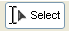 More information:  Information on completing an Environmental Assessment can be found in BDE Manual Chapter 24 of the. In addition, information on Special Environmental Analysis such as Air Quality, Noise, Wetlands, etc. can be found in Chapter 26.Section I:  Introduction & Purpose and Need1. Introduction (Include project scope of work and project area description, along with population information for communities).2. Purpose and Need (See BDE Manual Section 24-3.02(c)) (Clearly describe the problems which the proposed action is to correct. This forms the basis for the “no action” discussion and assists with the identification of reasonable alternatives and the selection of the preferred alternative. Need may be supported by items such as system linkage, capacity, safety, roadway deficiencies, transportation demand, legislation, social demands or economic development, modal interrelationships, etc.)Section II:  Affected Environment Table(See BDE Chapter 26)SECTION III:  ALTERNATIVES (BDE Manual Section 24-3.02(d)) - Identify preliminary alternatives, methods for screening and reasons for eliminating, alternatives to avoid certain resources, support preferred alternative selection.SECTION IV:  IMPACTS, DOCUMENTATION AND MITIGATION(BDE Manual Section 24-3.02(e)) - Discuss any resource/ condition that will be affected, as identified in Section II.)Part I. Socio-EconomicNeed help on this part? See the Community Impact Assessment Manual: https://insideidot.portal.illinois.gov/sites/businessservices/prc/master%20documents/ciamanual[1].pdf1. Community CohesionDescription[Please enter]2. Title VI and Environmental JusticeTitle VI“Groups of ethnic, religious, elderly or handicapped people are / are not present within the project area. No groups or individuals have been, or will be, excluded from participation in public involvement activities, denied the benefit of the project, or subjected to discrimination in any way on the basis of race, color, age, sex, national origin or religion.”Environmental Justice“The project area was evaluated in accordance with Executive Order 12898, Federal Actions to Address Environmental Justice in Minority Populations and Low-Income Populations to determine if there is a potential for disproportionate and adverse impacts to low-income or minority populations. The 2010 Census (use most recent data), indicates that residents of the project area are ___% white, ____% black, ___% Asian and ____% Hispanic. The median family income for the project area is $_______.  ___% of the residents are below the median family income within the project area. The Health and Human Services 2011 (use most recent guideline) Poverty Guidelines for a family of four is $________. Based on this demographic information and field observations of the project area, the project will / will not result in disproportionately adverse impacts to minority or low-income populations.”3. Public Facilities and ServicesDescription[Please enter]4. Changes in Travel Pattern and AccessDescription[Please enter]5. Relocations (Business and Residential)Estimation and Description[Please enter]6. Economic ImpactsDescription[Please enter]7. Land UseDescription[Please enter]8. Growth and Economic DevelopmentDescription[Please enter]9. Pedestrian and Bicycle FacilitiesDescription[Please enter]Part II. Agricultural1. Farms and Farmland ConversionIdentify total amount of farmland[Please enter]2. Prime and Important SoilsDescribe prime and important farmland, protected Agricultural Areas to be converted to non-agricultural use; highly erodible soils impacted[Please enter]3. Severed/Landlocked ParcelsIdentify[Please enter]4. Adverse TravelDescribe how project may impact farm equipment travel[Please enter]Part III. Cultural Resources1. Archeological PropertiesImpacts[Please enter]Mitigation[Please enter]2. Historic BridgesDocumentation[Please enter]3. Historic DistrictImpacts[Please enter]Proposed Mitigation[Please enter]4. Historic BuildingsImpacts[Please enter]Mitigation[Please enter]Part IV. Air Quality1. CO Microscale AnalysisProject Type:NEPA compliance language[Please enter]2. Air Quality ConformityProject Type:NEPA compliance language[Please enter]3. PM2.5 and PM10.0 Nonattainment and Maintenance AreasProject-TypeNEPA Compliance Language/PM Analysis Summary[Please enter]4. Construction Related Particulate-MatterInsert language below[Please enter]5. Mobile Source Air Toxics (MSAT)Project-Type:NEPA Compliance Language:[Please enter]Part V. NoiseNeed more information? See BDE Manual Chapter 26 and the Highway Traffic Noise Assessment Manual (https://insideidot.portal.illinois.gov/sites/businessservices/prc/Master%20Documents/Highway%20Traffic%20Noise%20Assessment%20Manual%20June%202011.pdf)Impacts:[Please enter]Abatement Evaluation: [Please enter]Likelihood Statement[Please enter]Construction NoiseInsert language below[Please enter]Part VI. Natural Resources1. Upland Plant CommunitiesImpacts[Please enter]Proposed Mitigation[Please enter]2. Wildlife ResourcesImpacts[Please enter]Proposed Mitigation[Please enter]3. Threatened and Endangered SpeciesA. Federally-listed Species/HabitatIdentify listed species or habitat in project area (Link to U.S. FWS Illinois county list- here)[Please enter]ImpactsB. State-Listed SpeciesIdentify listed species or habitat in project area [Please enter]IDNR Consultation resultsDate (xx-xx-20xx)Incidental Take AuthorizationSpecies - [list here]Part VII. Water Quality/Resources/Aquatic HabitatsNeed more information? See BDE Manual Sections 26-19, 26-20 and 26-21.Impacts[Please enter]Proposed Mitigation[Please enter]Part VIII. Groundwater ResourcesNeed more information? See BDE Manual Section 26-22.Impacts[Please enter]Proposed Mitigation[Please enter]Part IX. FloodplainsIdentify[Please enter]Floodplain Finding if significant encroachmentRequired Statement (See BDE Manual Chapter 26 Section 7.05(d))[Please enter]Part X. WetlandsIdentify[Insert wetland table if applicable]Proposed MitigationDescriptionInclude area for discussion, e.g. describe mitigation location, acreage, etc.[Please enter]Wetland Finding (see BDE Manual Chapter 26 Section 8.05(e)2)[Please enter]Part XI. Special WasteSummarize Screening Process[Please enter]Part XII. Special Lands1. Section 4(f)Description[Please enter]2. Section 6(f)Description[Please enter]3. Open Space Lands Acquisition and Development (OSLAD) Act LandsDescription[Please enter]4. Illinois Natural Area (INAI) SitesDescription[Please enter]5. Nature preservesDescription[Please enter]6. Land & Water ReservesDescription[Please enter]XIII. Indirect and Cumulative ImpactsPlease describe all indirect and/or cumulative impacts for each resource area that will be affected.[Please enter]Environmental Commitments[Please list all commitments here]Permits/Certifications Required[Please list all permits/certifications here]Public Involvement[Describe public involvement process here]Agency Coordination[Please list agencies coordinated with here]SECTION V. COMMENTS[Please enter comments received from agencies and public]SECTION VI. APPENDICES[Please enter]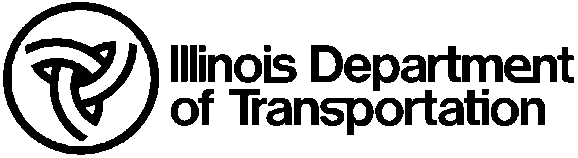 	Abbreviated EADate of ApprovalFor IDOTDate of ApprovalFor FHWAEnvironmentalResources/ConditionsResource/Condition Present?Resource/Condition Present?Resource/Condition Present?EnvironmentalResources/ConditionsYesNoPresent But Not AffectedI. Social/Economic1. Community Cohesion2. Environmental Justice and Title VI3. Public Facilities and Services4. Changes in Travel Patterns and Access5. Relocations (Business and Residential)6. Economic Impacts7. Land Use8. Growth and Economic Development9. Pedestrian and Bicycle FacilitiesII. Agricultural1. Farms and Farmland Conversion 2. Prime and Important Soils3. Severed/Landlocked Parcels4. Adverse TravelIII. Cultural Resources (Historic Properties)1. Archeological Sites2. Historic Bridges3. Historic Districts 4. Historic BuildingsEnvironmental Resources/ConditionsResource/Condition Present?Resource/Condition Present?Resource/Condition Present?Environmental Resources/ConditionsYesNoPresent But Not AffectedIV. Air Quality1. Microscale Analysisa. Does project add through lanes or auxiliary turning lanes?b. Has COSIM 4.0 been used?2. Air Quality Conformitya. Is project in a non-attainment or maintenance area?3. Is project located in a PM 2.5 or PM 10 non-attainment or maintenance area4. Construction-Related Particulate Matter5. Mobile Source Air ToxicsV. Noise1. Is this a Type I project?a. Noise impactsb. Does abatement meet feasibility and reasonableness criteria?2. Is this a Type III project?VI. Natural Resources1. Upland Plant Communitiesa. Does the project impact wooded areas (Trees)?b. Does the project impact Prairie?c. Does the project occur within an Illinois Department of Agriculture quarantine area for an invasive species?2. Wildlife resourcesa. Does the project area contain wildlife habitat?b. Does the project area contain breeding habitat for neotropical migrant species of birds?c. Does the project area contain nesting bald eagles?3. Threatened and endangered speciesa. Does habitat exist for Federally listed species in the project area?b. Did the EcoCAT response from IDNR indicate the presence of State-Listed species in the project area?Environmental Resources/ConditionsResource/Condition Present?Resource/Condition Present?Resource/Condition Present?YesNoPresent But Not AffectedVII. Water Quality/Resources/Aquatic Habitats1. Does the project involve a waterbody?2. Does the project affect the physical features of a stream?3. Does the project affect the fish and/or mussels within the stream?4. Does the project affect either the narrative or numeric water quality standards?5. Does the project occur within an area listed as a navigable stream, nationwide river inventory, ADID stream, or have a rating under the biological stream rating system?6. Is the stream listed by IEPA as impaired and is it subject to TMDLs?7. Do the project impacts require mitigation?VIII. Groundwater Resources1. Is groundwater the primary source of potable water in the area?2. Does the project occur within an area of karst topography?3. Does the project occur within a watershed that has been designated by the IEPA as vital for a particularly sensitive ecological system?4. Does the project impact a Wellhead Protection Area?5. Does the project occur within an area where potable water supply wells are present?6. Does the project contribute to degradation of the areas groundwater quality?7. Does the project occur within an area designated as a special resources groundwater?Environmental Resources/ConditionsResource/Condition Present?Resource/Condition Present?Resource/Condition Present?Environmental Resources/ConditionsYesNoPresent But Not AffectedIX. Floodplains1. Does the project occur within a 100-year floodplain?2. Does the project occur within the Regulated Floodway?3. Is a Floodplain Finding required?X. Wetlands1. Does the project impact Wetlands?2. Do the wetlands have an FQI of 20 or greater?3. Are the wetlands listed as an ADID site?4. Attach the Wetland Impact Evaluation form to the document5. Wetlands FindingXI. Special Waste1. Did project pass Level I screening?2. Did project pass Level II screening?3. Was a Preliminary Environmental Site Assessment (PESA) required?a. Is All Appropriate Inquiry (AAI) required?b. Were REC(s) identified in the PESA?4. Was a Preliminary Site Investigation (PSI) required?XII. Special Lands1. Section 4(f) a. De minimis, Programmatic, or Individual2. Section 6(f)3. Open Space Lands Acquisition and Development (OSLAD) Act lands4. INAI sites5. Nature Preserves6. Land & Water ReservesXIII. Indirect and Cumulative Impacts1. Indirect Impacts2. Cumulative ImpactsAdditional InformationYESNOXIV. Environmental CommitmentsPermits/Certifications Required1. Does the project require Section 404 Permit(s)?a. Is an individual, nationwide, or regional permit anticipated?2. Will an individual Water Quality Certification from IEPA be required?3. Will a Coast Guard Bridge Permit be required?XV. Public InvolvementXVI. Agency Coordination